  La Danse en Jeu-x- 2024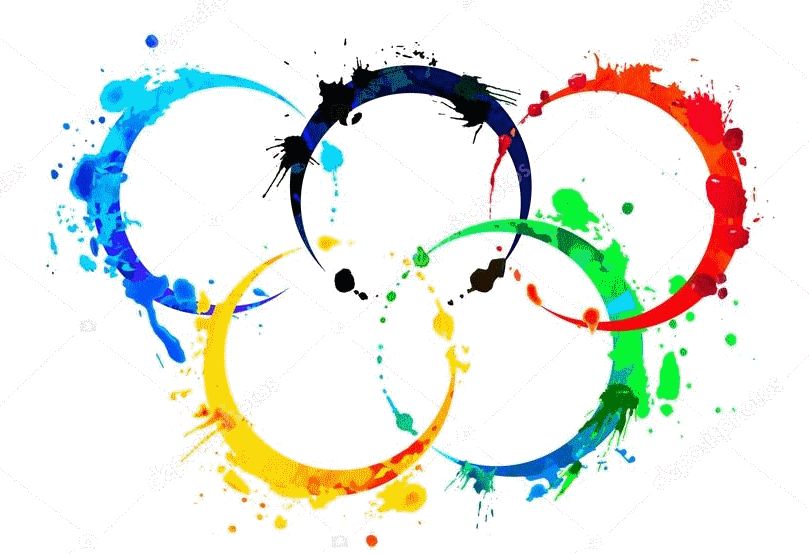 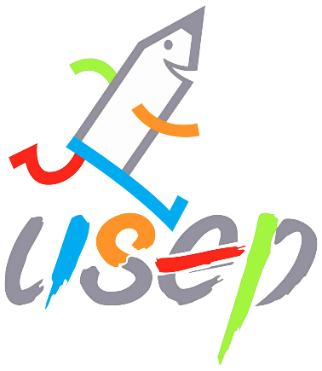 FORMULAIRE D’INTENTIONA RENVOYER PAR MAIL A danseenjeu.usep91@gmail.com AVANT LE 31 OCTOBRE 2023J’ai l’intention de réaliser un projet vidéo pour participer à danse en jeuMerci de renseigner les informations si dessousECOLEECOLENom : ville : CLASSE 1CLASSE 1Nom enseignantTéléphonemailmailNiveau de classeEffectifCLASSE 2CLASSE 2Nom enseignantTéléphonemailmailNiveau de classeEffectifCLASSE 3CLASSE 3Nom enseignantTéléphonemailmailNiveau de classeEffectifCLASSE 4CLASSE 4Nom enseignantTéléphonemailmailNiveau de classeEffectif